ANEXO 3ZONAS DE ACCIONLINEAMIENTO DE REUBICACION CANINOS ABANDONADOS EN LA RMSPROGRAMA DE CONTROL, PREVENCIÓN Y REUBICACIÓN DE CANINOS CALLEJEROSEN LA REGIÓN METROPOLITANA DE SANTIAGOCUIDADO CON EL PERRO 2.0ZONAS DE ACCION*****************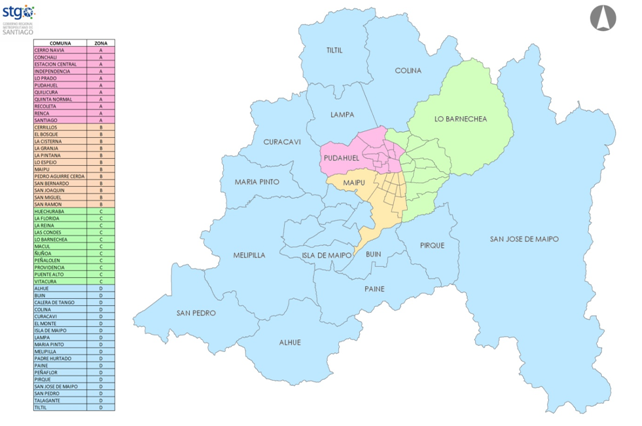 Cerro NaviaConchalíEstación CentralZona AIndependenciaPradoPudahuelQuilicuraQuinta NormalRecoletaRencaSantiagoZona BCerrillosZona BEl BosqueZona BLa CisternaZona B La GranjaZona BLa PintanaZona B I. Municipalidad de Lo EspejoZona DI. Municipalidad de AlhuéZona B I. Municipalidad de MaipúZona D I. Municipalidad de BuinZona B I. Municipalidad de Pedro Aguirre CerdaZona D I. Municipalidad de Calera de TangoZona B I. Municipalidad de San BernardoZona D I. Municipalidad de ColinaZona B I. Municipalidad de San JoaquínZona D I. Municipalidad de Curaca viZona B I. Municipalidad de San MiguelZona D I. Municipalidad de El MonteZona B I. Municipalidad de San RamónZona D I. Municipalidad de Isla de MaipoZona DI. Municipalidad de LampaZona CParque Metropolitano de SantiagoZona D I. Municipalidad de Maria PintoZona C I. Municipalidad de HuechurabaZona D I. Municipalidad de MelipillaZona C I. Municipalidad de La FloridaZona D I. Municipalidad de PaineZona C I. Municipalidad de La ReinaZona DI. Municipalidad de Padre HurtadoZona CI. Municipalidad de Lo BarnecheaZona D I. Municipalidad de PeñaflorZona C I. Municipalidad de MaculZona D I. Municipalidad de PirqueZona C I. Municipalidad de ÑuñoaZona D I. Municipalidad de San José de MaipoZona C I. Municipalidad de PeñalolénZona D I. Municipalidad de San PedroZona C I. Municipalidad de ProvidenciaZona D I. Municipalidad de TalaganteZona C I. Municipalidad de Puente AltoZona D I. Municipalidad de Til - Til|. Municipalidad de Vitacura